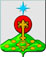 РОССИЙСКАЯ ФЕДЕРАЦИЯСвердловская областьДУМА СЕВЕРОУРАЛЬСКОГО ГОРОДСКОГО ОКРУГАРЕШЕНИЕот 26 декабря 2023 года	№ 75г. СевероуральскО внесении изменений в Положение о бюджетном процессе в Североуральском городском округе, утвержденное Решением Думы Североуральского городского округа  от  18.12.2013г. № 128 Руководствуясь Бюджетным кодексом Российской Федерации, Федеральным законом от 06.10.2003 года № 131-ФЗ «Об общих принципах организации местного самоуправления в Российской Федерации», Уставом Североуральского городского округа, статьей 43 Положения о правовых актах Североуральского городского округа, утвержденного Решением Думы Североуральского городского округа от 22 апреля 2015 года № 33, Дума Североуральского городского округа РЕШИЛА:1. Внести в Положение о бюджетном процессе Североуральского городского округа (далее - Положение), утвержденное Решением Думы Североуральского городского округа от 18 декабря 2013 года N 128, с изменениями, внесенными Решениями Думы Североуральского городского округа от 27.08.2014 N 96, от 29.10.2014 N 117, от 19.08.2015 N 61, от 28.10.2015 N 79, от 12.07.2017 N 53, от 21.02.2018 N 3, от 29.08.2018 N 58, от 27.03.2019 N 12, от 28.10.2020 N 49, от 15.12.2021 №88, следующие изменения:1.1. абзац седьмой пункта 1 статьи 11 изложить в следующей редакции:«представляет для включения в перечень источников доходов Российской Федерации и реестр источников доходов бюджета сведения о закрепленных за ним источниках доходов;»;1.2. абзац седьмой пункта 2 статьи 11 дополнить словами «, за исключением случаев, предусмотренных законодательством Российской Федерации»;1.3. подпункт 3 пункта 1 статьи 15 изложить в следующей редакции;«3) основных направлениях бюджетной и налоговой политики городского округа;»;1.4. наименование статьи 20 изложить в следующей редакции;«Статья 20. Муниципальные программы»;1.5. в абзаце первом пункта 2 статьи 20  слова «в соответствии с утвердившим программу муниципальным правовым актом Администрации» заменить словами «в соответствии с перечнем и структурой муниципальных программ, определенными Администрацией»;1.6. в абзаце третьем пункта 2 статьи 20 слова «трех месяцев со дня вступления его в силу» заменить словами «1 апреля текущего финансового года»;1.7. абзац третий пункта 3 статьи 20 признать утратившим силу;1.8.  подпункт 1 пункта 4 статьи 23 изложить в следующей редакции «1) основные направления бюджетной и налоговой политики городского округа;»;1.9. подпункт 4-1 пункта 4 статьи 23 признать утратившим силу;1.10. пункт 3 статьи 36 дополнить абзацем четвертым следующего содержания:«Получатель бюджетных средств заключает муниципальные контракты, иные договоры, предусматривающие исполнение обязательств по таким муниципальным контрактам, иным договорам за пределами срока действия утвержденных лимитов бюджетных обязательств, в случаях, предусмотренных положениями Бюджетного Кодекса Российской Федерации и иных федеральных законов, регулирующих бюджетные правоотношения. Указанные положения, установленные для заключения муниципальных контрактов, иных договоров, применяются также при внесении изменений в ранее заключенные муниципальные контракты, иные договоры.»;1.11. абзац второй пункта 1 статьи 39 дополнить словами «или иным лицом, уполномоченным действовать в установленном законодательством Российской Федерации порядке от имени этого органа»;1.12. абзац второй пункта 1 статьи 55 изложить в следующей редакции:«контроль за соблюдением положений правовых актов, регулирующих бюджетные правоотношения, правовых актов, обусловливающих публичные нормативные обязательства и обязательства по иным выплатам физическим лицам из бюджета городского округа, а также за соблюдением условий муниципальных контрактов, договоров (соглашений) о предоставлении средств из бюджета городского округа;»;1.13. абзац второй пункта 2 статьи 55 изложить в следующей редакции:«проводятся проверки, ревизии, анализ, обследования, мониторинг в ходе осуществления ими в установленном порядке контрольных и экспертно-аналитических мероприятий в соответствии с Федеральным законом от 7 февраля 2011 года № 6-ФЗ «Об общих принципах организации и деятельности контрольно-счетных органов субъектов Российской Федерации и муниципальных образований»;1.14. в абзаце третьем пункта 2 статьи 55 слова «акты, заключения, представления и (или) предписания» заменить словами «представления, предписания»;1.15. абзац четвертый пункта 2 статьи 55 изложить в следующей редакции:«направляются Финансовому управлению уведомления о применении бюджетных мер принуждения;»;1.16. в пункте 1 статьи 55-1 слова «начинается в день» заменить словами «начинается в день, следующий за днем»;1.17. подпункт 8 пункта 2 статьи 55-1 признать утратившим силу.2. Настоящее Решение применяется к правоотношениям, возникающим при составлении и исполнении бюджета Североуральского городского округа, начиная с бюджета на 2024 год и на плановый период 2025 и 2026 годов.3. Опубликовать настоящее Решение в газете «Наше слово» и на официальном сайте Администрации Североуральского городского округа.4. Контроль исполнения настоящего Решения возложить на постоянную депутатскую комиссию Думы Североуральского городского округа по бюджету и налогам (Е.С. Матюшенко).Глава Североуральского городского округа ______________С.Н. Миронова Председатель ДумыСевероуральского городского округа_____________ А.Н. Копылов